基本信息基本信息 更新时间：2024-04-11 18:47  更新时间：2024-04-11 18:47  更新时间：2024-04-11 18:47  更新时间：2024-04-11 18:47 姓    名姓    名申钦申钦年    龄24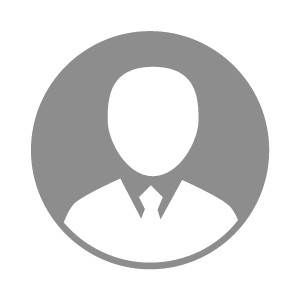 电    话电    话下载后可见下载后可见毕业院校江苏农牧科技职业学院邮    箱邮    箱下载后可见下载后可见学    历大专住    址住    址期望月薪4000-5000求职意向求职意向养禽技术员养禽技术员养禽技术员养禽技术员期望地区期望地区江苏省|江苏省/徐州市江苏省|江苏省/徐州市江苏省|江苏省/徐州市江苏省|江苏省/徐州市教育经历教育经历就读学校：江苏农牧科技职业学院 就读学校：江苏农牧科技职业学院 就读学校：江苏农牧科技职业学院 就读学校：江苏农牧科技职业学院 就读学校：江苏农牧科技职业学院 就读学校：江苏农牧科技职业学院 就读学校：江苏农牧科技职业学院 工作经历工作经历自我评价自我评价品行端正，有进取心，责任心，适应封场环境品行端正，有进取心，责任心，适应封场环境品行端正，有进取心，责任心，适应封场环境品行端正，有进取心，责任心，适应封场环境品行端正，有进取心，责任心，适应封场环境品行端正，有进取心，责任心，适应封场环境品行端正，有进取心，责任心，适应封场环境其他特长其他特长